Standard 6.NS.5    	 Identify and Label Positive and Negative Numbers 	Unit 1 Day 8	Using a Number Line	Positive and Negative NumbersRemember that distance is always ________________.Negative numbers imply ________________.To graph a number on a number line:If it is negative: 	Start at 0, then count to the ____________.If it is positive:  	Start at 0, then count to the ____________. Graph the following on a number line:  A at -3 , B at -8.5, C at 5.25, D at -6/5, E at -17/2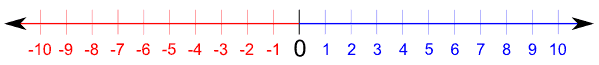  Graph the following fractions on the positive number lines provided: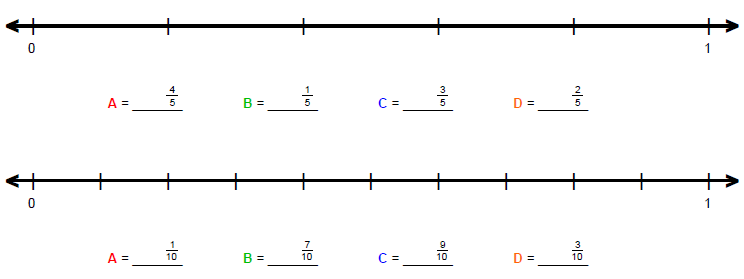 Graph the following fractions on the positive number lines provided: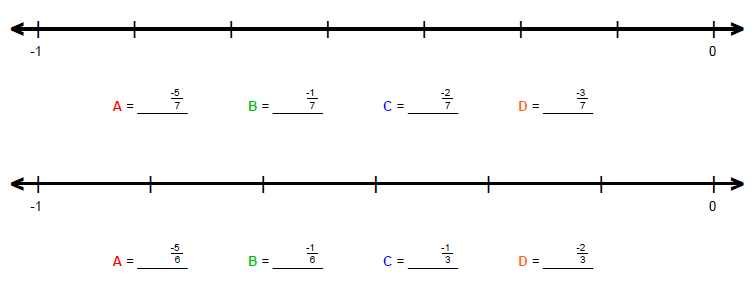 Graph the following decimals on the positive number lines provided: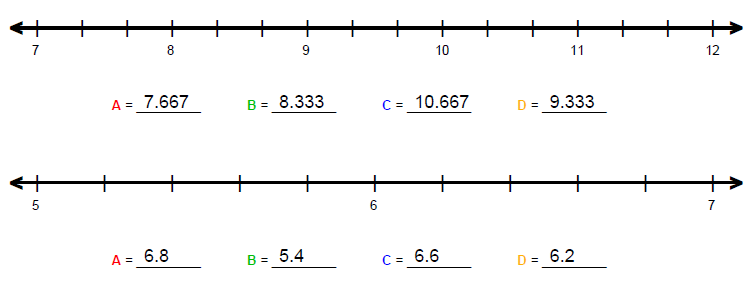 